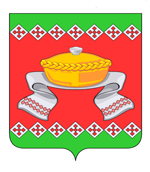 РОССИЙСКАЯ   ФЕДЕРАЦИЯОРЛОВСКАЯ   ОБЛАСТЬАДМИНИСТРАЦИЯ   СОСКОВСКОГО   РАЙОНАПОСТАНОВЛЕНИЕ             с. Сосково	В соответствии с Федеральным законом от 14 ноября 2002 года N 161-ФЗ "О государственных и муниципальных унитарных предприятиях", Администрация Сосковского района	ПОСТАНОВЛЯЕТ: 1. Внести изменения в Постановление администрации Сосковского района от 27.03.2013 года  № 114 «Об утверждении Положения об условиях оплаты труда руководителя муниципального унитарного предприятия  Сосковского района» (далее – Положение), дополнив раздел 2 Положения «Оплата труда и социальные гарантии руководителя МУП» пунктом 2.3 следующего содержания:«2.3. Руководителю МУП (членам его семьи) оказывается дополнительно материальная помощь в следующих случаях и размерах:1) смерти близких родственников (мать, отец, супруг, супруга, дети) - в размере месячного должностного оклада, с установленными ежемесячными надбавками, поощрениями и доплатами;2) тяжелого материального положения, в связи с особой нуждаемостью в лечении, в связи с несчастным случаем, тяжелым заболеванием, а также по другим уважительным причинам - в размере месячного должностного оклада, с установленными ежемесячными надбавками, поощрениями и доплатами;3) в случае смерти  руководителя МУП членам его семьи или лицу, взявшему на себя обязанность осуществить погребение умершего, - в размере месячного должностного оклада, с установленными ежемесячными надбавками, поощрениями и доплатами;4) рождения ребенка у руководителя МУП в размере месячного должностного оклада, с установленными ежемесячными надбавками, поощрениями и доплатами;5) свадьбы руководителя МУП в размере месячного должностного оклада, с установленными ежемесячными надбавками, поощрениями и доплатами;6) других случаях  при наличии согласия представителя нанимателя (работодателя) в каждом случае отдельно.Основанием для рассмотрения вопроса о выделении руководителю МУП (его семье) дополнительной материальной помощи является его заявление на имя Главы Сосковского района с приложением подтверждающих документов, а в случае смерти руководителя МУП - заявления лица, взявшего на себя обязанность осуществить погребение умершего».2. Настоящее постановление  подлежит опубликованию                                         в «Информационном Вестнике Сосковского района» и размещению на официальном сайте Администрации Сосковского района.3. Контроль за исполнением настоящего постановления оставляю за собой.Заместитель главы Администрации района по социальной сфере и экономике                                                       Г. И. Черникова«03» июля 2019 г.                                                                                              № 84О внесении изменений в Постановление администрации Сосковского района Орловской области от 27.03.2013 № 114              «Об утверждении Положения об условиях оплаты труда руководителя муниципального унитарного предприятия  Сосковского района»